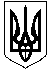 УКРАЇНАЖИТОМИРСЬКА ОБЛАСТЬНОВОГРАД-ВОЛИНСЬКА МІСЬКА РАДАМІСЬКИЙ  ГОЛОВАРОЗПОРЯДЖЕННЯ
від     20.05.2019  № 116(о)Про проведення чемпіонату         з міні-футболу      Керуючись пунктом 19, 20 частини четвертої  статті 42 Закону України «Про місцеве самоврядування в Україні», враховуючи звернення т.в.о. начальника  Новоград-Волинського гарнізону майора Онищенка О.В., щодо проведення чемпіонату з міні-футболу на першість Оперативного командування «Північ» в місті Новограді-Волинському:   1. Управлінню у справах сім’ї, молоді, фізичної культури та спорту міської ради (Нєпша А.Ю.), управлінню освіти і науки міської ради      (Ващук Т.В.) організувати проведення чемпіонату з міні-футболу на першість Оперативного командування «Північ» з 21.05 по 24.05.2019 року з 09:00 до 18:00 години на території міського стадіону «Авангард» (вул. Івана Мамайчука, 13) та на міні-футбольному майданчику дитячо-юнацького клубу фізичної підготовки (вул. Ушакова, 54) (далі - чемпіонат).   2. Відділу культури і туризму міської ради (Заєць Л.В.) забезпечити урочисте відкриття чемпіонату.     3. Відділу з питань охорони здоров’я та медичного забезпечення міської ради (Дутчак Л.Р.) забезпечити чергування карети швидкої медичної допомоги під час проведення чемпіонату.   4. Відповідальність за дотриманням техніки безпеки учасників чемпіонату покласти на  т.в.о. начальника  Новоград-Волинського гарнізону майора    Онищенка О.В.   5. Відділу інформації та зв’язків з громадськістю міської ради           (Талько О.М.) забезпечити  висвітлення чемпіонату в засобах масової інформації.   6. Контроль за виконанням цього розпорядження покласти на заступника міського голови Гвозденко О.В.         Міський голова                                                                            В.Л. Весельський